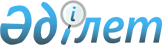 Мәслихаттың 2014 жылғы 24 желтоқсандағы № 210 "Әулиекөл ауданының 2015-2017 жылдарға арналған бюджеті туралы" шешіміне өзгерістер мен толықтыру енгізу туралыҚостанай облысы Әулиекөл ауданы мәслихатының 2015 жылғы 19 қазандағы № 276 шешімі. Қостанай облысының Әділет департаментінде 2015 жылғы 22 қазанда № 5943 болып тіркелді

      Әулиекөл аудандық мәслихаты ШЕШІМ ҚАБЫЛДАДЫ:



      1. Мәслихаттың 2014 жылғы 24 желтоқсандағы № 210 «Әулиекөл ауданының 2015-2017 жылдарға арналған бюджеті туралы» шешіміне (Нормативтік құқықтық актілерді мемлекеттік тіркеу тізілімінде № 5275 тіркелген, 2015 жылғы 8 қаңтарда «Әулиекөл» газетінде жарияланған) мынадай өзгерістер мен толықтыру енгізілсін:



      көрсетілген шешімнің 1-тармағы жаңа редакцияда жазылсын:

      «1. Ауданның 2015-2017 жылдарға арналған бюджеті тиісінше 1, 2 және 3-қосымшаларға сәйкес, оның ішінде 2015 жылға мынадай көлемдерде бекітілсін:

      1) кірістер – 3089605,5 мың теңге, оның ішінде:

      салықтық түсімдер бойынша – 839257,0 мың теңге;

      салықтық емес түсімдер бойынша – 8953,0 мың теңге;

      негізгі капиталды сатудан түсетін түсімдер бойынша – 2080,0 мың теңге;

      трансферттердің түсімдері бойынша – 2239315,5 мың теңге;

      2) шығындар – 3113015,0 мың теңге;

      3) таза бюджеттік кредиттеу – 42879,0 мың теңге, оның ішінде:

      бюджеттік кредиттер – 53514,0 мың теңге;

      бюджеттік кредиттерді өтеу – 10635,0 мың теңге;

      4) қаржы активтерімен операциялар бойынша сальдо – 0 мың теңге;

      5) бюджет тапшылығы (профициті) – -66288,5 мың теңге;

      6) бюджет тапшылығын қаржыландыру (профицитін пайдалану) – 66288,5 мың теңге.»;



      көрсетілген шешімнің 3-тармағының 9) тармақшасы жаңа редакцияда жазылсын:

      9) азаматтық хал актілерін тіркеу бөлімдерінің штат санын ұстауға 1256,1 мың теңге сомасында;»;



      көрсетілген шешімнің 4-тармағының 1), 2) және 5) тармақшалары жаңа редакцияда жазылсын:

      «1) аудандар және қалалар деңгейіне балалардың және жасөспірімдердің психикалық денсаулығын тексеруді қамтамасыз ету және халыққа психологиялық-медициналық-педагогикалық консультациялық көмек көрсету бойынша функцияларды беруге байланысты психологиялық-педагогикалық түзету кабинеттерін ұстауға 8654,6 мың теңге сомасында;

      2) аудандар және қалалар деңгейіне ақшалай қаражаттарды ағымдағы шотына аудару арқылы патронаттық тәрбиешілерге еңбекақы төлеу бойынша функцияларды беруге байланысты патронаттық тәрбиешілерге берілген баланы (балаларды) ұстауға 5042,8 мың теңге сомасында;

      5) Ұлы Отан соғысы қатысушыларының және мүгедектерінің, тұрмыстық қажеттіліктеріне әлеуметтік көмек мөлшерін 6-дан 10 айлық есептік көрсеткішке дейін ұлғайтуға 880,1 мың теңге сомасында;»;



      көрсетілген шешімнің 4-тармағының 3) тармақшасы алынып тасталсын;



      көрсетілген шешімнің 5-тармағының 3) тармақшасы жаңа редакцияда жазылсын:

      «3) көліктік инфрақұрылымды дамытуға 50000,0 мың теңге сомасында.»;



      көрсетілген шешім мынадай мазмұндағы 8-7-тармағымен толықтырылсын:

      «8-7. 2015 жылға арналған аудан бюджетінде жануарлардың энзоотикалық аурулары бойынша ветеринариялық іс-шаралар жүргізуге облыстық бюджеттен 112 мың теңге сомасында трансферт түсімінің көзделгені ескерілсін.»;



      көрсетілген шешімнің 1-қосымшасы осы шешімнің қосымшасына сәйкес жаңа редакцияда жазылсын.



      2. Осы шешім 2015 жылдың 1 қаңтарынан бастап қолданысқа енгізіледі.      Кезектен тыс

      сессияның төрайымы                         Г. Сухотеплая      Аудандық

      мәслихаттың хатшысы                        А. Бондаренко      КЕЛІСІЛДІ      «Әулиекөл ауданы әкімдігінің

      экономика және бюджеттік

      жоспарлау бөлімі» мемлекеттік

      мекемесінің басшысы

      __________________ Печникова Т.И.

      2015 жылғы 19 қазан

Мәслихаттың                  

2015 жылғы 19 қазандағы № 276 шешіміне  

қосымша                    Мәслихаттың                 

2014 жылғы 24 желтоқсандағы № 210 шешіміне  

1-қосымша                    Әулиекөл ауданының 2015 жылға арналған бюджеті
					© 2012. Қазақстан Республикасы Әділет министрлігінің «Қазақстан Республикасының Заңнама және құқықтық ақпарат институты» ШЖҚ РМК
				СанатыСанатыСанатыСанатыСанатыСомасы,

мың теңгеСыныбыСыныбыСыныбыСыныбыСомасы,

мың теңгеІшкі сыныбыІшкі сыныбыІшкі сыныбыСомасы,

мың теңгеАтауыСомасы,

мың теңгеI. Кірістер3089605,51Салықтық түсімдер839257,001Табыс салығы343703,02Жеке табыс салығы343703,003Әлеуметтік салық278879,01Әлеуметтік салық278879,004Меншiкке салынатын салықтар157250,01Мүлiкке салынатын салықтар101172,03Жер салығы4915,04Көлiк құралдарына салынатын салық49970,05Бірыңғай жер салығы1193,005Тауарларға, жұмыстарға және қызметтерге салынатын iшкi салықтар55587,02Акциздер7814,03Табиғи және басқа да ресурстарды пайдаланғаны үшiн түсетiн түсiмдер28665,04Кәсіпкерлік және кәсіби қызметті жүргізгені үшін алынатын алымдар19108,008Заңдық маңызы бар әрекеттерді жасағаны және (немесе) оған уәкілеттігі бар мемлекеттік органдар немесе лауазымды адамдар құжаттар бергені үшін алынатын міндетті төлемдер3838,01Мемлекеттік баж3838,02Салықтық емес түсiмдер8953,001Мемлекеттік меншіктен түсетін кірістер5273,01Мемлекеттік кәсіпорындардың таза кірісі бөлігінің түсімдері2500,05Мемлекет меншігіндегі мүлікті жалға беруден түсетін кірістер2770,07Мемлекеттік бюджеттен берілген кредиттер бойынша сыйақылар3,002Мемлекеттік бюджеттен қаржыландырылатын мемлекеттік мекемелердің тауарларды (жұмыстарды, қызметтерді) өткізуінен түсетін түсімдер800,01Мемлекеттік бюджеттен қаржыландырылатын мемлекеттік мекемелердің тауарларды (жұмыстарды, қызметтерді) өткізуінен түсетін түсімдер800,004Мемлекеттік бюджеттен қаржыландырылатын, сондай-ақ Қазақстан Республикасы Ұлттық Банкінің бюджетінен (шығыстар сметасынан) ұсталатын және қаржыландырылатын мемлекеттік мекемелер салатын айыппұлдар, өсімпұлдар, санкциялар, өндіріп алулар80,01Мұнай секторы ұйымдарынан түсетін түсімдерді қоспағанда, мемлекеттік бюджеттен қаржыландырылатын, сондай-ақ Қазақстан Республикасы Ұлттық Банкінің бюджетінен (шығыстар сметасынан) ұсталатын және қаржыландырылатын мемлекеттік мекемелер салатын айыппұлдар, өсімпұлдар, санкциялар, өндіріп алулар80,006Басқа да салықтық емес түсiмдер2800,01Басқа да салықтық емес түсiмдер2800,03Негізгі капиталды сатудан түсетін түсімдер2080,001Мемлекеттік мекемелерге бекітілген мемлекеттік мүлікті сату164,01Мемлекеттік мекемелерге бекітілген мемлекеттік мүлікті сату164,003Жердi және материалдық емес активтердi сату1916,01Жерді сату1800,02Материалдық емес активтерді сату116,04Трансферттердің түсімдері2239315,502Мемлекеттiк басқарудың жоғары тұрған органдарынан түсетiн трансферттер2239315,52Облыстық бюджеттен түсетiн трансферттер2239315,5Функционалдық топФункционалдық топФункционалдық топФункционалдық топФункционалдық топСомасы,

мың теңгеКіші функцияКіші функцияКіші функцияКіші функцияСомасы,

мың теңгеБюджеттік бағдарламалардың әкiмшiсiБюджеттік бағдарламалардың әкiмшiсiБюджеттік бағдарламалардың әкiмшiсiСомасы,

мың теңгеБағдарламаБағдарламаСомасы,

мың теңгеАтауыСомасы,

мың теңгеII. Шығындар3113015,001Жалпы сипаттағы мемлекеттiк қызметтер284860,41Мемлекеттiк басқарудың жалпы функцияларын орындайтын өкiлдi, атқарушы және басқа органдар244951,4112Аудан (облыстық маңызы бар қала) мәслихатының аппараты12701,0001Аудан (облыстық маңызы бар қала) мәслихатының қызметін қамтамасыз ету жөніндегі қызметтер12701,0122Аудан (облыстық маңызы бар қала) әкімінің аппараты75132,1001Аудан (облыстық маңызы бар қала) әкімінің қызметін қамтамасыз ету жөніндегі қызметтер75132,1123Қаладағы аудан, аудандық маңызы бар қала, кент, ауыл, ауылдық округ әкімінің аппараты157118,3001Қаладағы аудан, аудандық маңызы бар қала, кент, ауыл, ауылдық округ әкімінің қызметін қамтамасыз ету жөніндегі қызметтер157118,32Қаржылық қызмет16609,0452Ауданның (облыстық маңызы бар қаланың) қаржы бөлімі16609,0001Ауданның (облыстық маңызы бар қаланың) бюджетін орындау және коммуналдық меншігін басқару саласындағы мемлекеттік саясатты іске асыру жөніндегі қызметтер14107,0003Салық салу мақсатында мүлікті бағалауды жүргізу200,0010Жекешелендіру, коммуналдық меншікті басқару, жекешелендіруден кейінгі қызмет және осыған байланысты дауларды реттеу2302,05Жоспарлау және статистикалық қызмет14269,0453Ауданның (облыстық маңызы бар қаланың) экономика және бюджеттік жоспарлау бөлімі14269,0001Экономикалық саясатты, мемлекеттік жоспарлау жүйесін қалыптастыру және дамыту саласындағы мемлекеттік саясатты іске асыру жөніндегі қызметтер14269,09Жалпы сипаттағы өзге де мемлекеттік қызметтер9031,0458Ауданның (облыстық маңызы бар қаланың) тұрғын үй-коммуналдық шаруашылығы, жолаушылар көлігі және автомобиль жолдары бөлімі9031,0001Жергілікті деңгейде тұрғын үй-коммуналдық шаруашылығы, жолаушылар көлігі және автомобиль жолдары саласындағы мемлекеттік саясатты іске асыру жөніндегі қызметтер9031,002Қорғаныс7381,01Әскери мұқтаждар7081,0122Аудан (облыстық маңызы бар қала) әкімінің аппараты7081,0005Жалпыға бірдей әскери міндетті атқару шеңберіндегі іс-шаралар7081,02Төтенше жағдайлар жөніндегі жұмыстарды ұйымдастыру300,0122Аудан (облыстық маңызы бар қала) әкімінің аппараты300,0006Аудан (облыстық маңызы бар қала) ауқымындағы төтенше жағдайлардың алдын алу және оларды жою300,004Білім беру2197946,41Мектепке дейінгі тәрбие және оқыту195167,0464Ауданның (облыстық маңызы бар қаланың) білім бөлімі195167,0009Мектепке дейінгі тәрбие мен оқыту ұйымдарының қызметін қамтамасыз ету146937,0040Мектепке дейінгі білім беру ұйымдарында мемлекеттік білім беру тапсырысын іске асыруға48230,02Бастауыш, негізгі орта және жалпы орта білім беру1931664,9123Қаладағы аудан, аудандық маңызы бар қала, кент, ауыл, ауылдық округ әкімінің аппараты15763,0005Ауылдық жерлерде балаларды мектепке дейін тегін алып баруды және кері алып келуді ұйымдастыру15763,0464Ауданның (облыстық маңызы бар қаланың) білім бөлімі1883664,9003Жалпы білім беру1831333,9006Балаларға қосымша білім беру52331,0465Ауданның (облыстық маңызы бар қаланың) дене шынықтыру және спорт бөлімі32237,0017Балалар мен жасөспірімдерге спорт бойынша қосымша білім беру32237,09Білім беру саласындағы өзге де қызметтер71114,5464Ауданның (облыстық маңызы бар қаланың) білім бөлімі71114,5001Жергілікті деңгейде білім беру саласындағы мемлекеттік саясатты іске асыру жөніндегі қызметтер12421,0005Ауданның (облыстық маңызы бар қаланың) мемлекеттiк бiлiм беру мекемелер үшiн оқулықтар мен оқу-әдiстемелiк кешендерді сатып алу және жеткiзу29895,9015Жетім баланы (жетім балаларды) және ата-аналарының қамқорынсыз қалған баланы (балаларды) күтіп-ұстауға қамқоршыларға (қорғаншыларға) ай сайынға ақшалай қаражат төлемі19505,0029Балалар мен жасөспірімдердің психикалық денсаулығын зерттеу және халыққа психологиялық-медициналық-педагогикалық консультациялық көмек көрсету9292,606Әлеуметтiк көмек және әлеуметтiк қамсыздандыру176070,91Әлеуметтiк қамсыздандыру5042,8464Ауданның (облыстық маңызы бар қаланың) білім бөлімі5042,8030Патронат тәрбиешілерге берілген баланы (балаларды) асырап бағу5042,82Әлеуметтік көмек126532,1451Ауданның (облыстық маңызы бар қаланың) жұмыспен қамту және әлеуметтік бағдарламалар бөлімі126532,1002Жұмыспен қамту бағдарламасы18300,0005Мемлекеттік атаулы әлеуметтік көмек4502,0006Тұрғын үйге көмек көрсету11300,0007Жергілікті өкілетті органдардың шешімі бойынша мұқтаж азаматтардың жекелеген топтарына әлеуметтік көмек20480,1010Үйден тәрбиеленіп оқытылатын мүгедек балаларды материалдық қамтамасыз ету1464,0014Мұқтаж азаматтарға үйде әлеуметтік көмек көрсету20479,001618 жасқа дейінгі балаларға мемлекеттік жәрдемақылар30119,0017Мүгедектерді оңалту жеке бағдарламасына сәйкес, мұқтаж мүгедектерді міндетті гигиеналық құралдармен және ымдау тілі мамандарының қызмет көрсетуін, жеке көмекшілермен қамтамасыз ету4010,0052Ұлы Отан соғысындағы Жеңістің жетпіс жылдығына арналған іс-шараларды өткізу15878,09Әлеуметтік көмек және әлеуметтік қамтамасыз ету салаларындағы өзге де қызметтер44496,0451Ауданның (облыстық маңызы бар қаланың) жұмыспен қамту және әлеуметтік бағдарламалар бөлімі44496,0001Жергілікті деңгейде халық үшін әлеуметтік бағдарламаларды жұмыспен қамтуды қамтамасыз етуді іске асыру саласындағы мемлекеттік саясатты іске асыру жөніндегі қызметтер23831,0011Жәрдемақыларды және басқа да әлеуметтік төлемдерді есептеу, төлеу мен жеткізу бойынша қызметтерге ақы төлеу585,0050Мүгедектердің құқықтарын қамтамасыз ету және өмір сүру сапасын жақсарту жөніндегі іс-шаралар жоспарын іске асыру20080,007Тұрғын үй-коммуналдық шаруашылық35952,62Коммуналдық шаруашылық3537,0467Ауданың (облыстық маңызы бар қаланың) құрылыс бөлімі3537,0005Коммуналдық шаруашылығын дамыту3537,03Елді-мекендерді абаттандыру32415,6123Қаладағы аудан, аудандық маңызы бар қала, кент, ауыл, ауылдық округ әкімінің аппараты28530,0008Елді мекендердегі көшелерді жарықтандыру9240,0009Елді мекендердің санитариясын қамтамасыз ету2250,0010Жерлеу орындарын ұстау және туыстары жоқ адамдарды жерлеу160,0011Елді мекендерді абаттандыру мен көгалдандыру16880,0458Ауданның (облыстық маңызы бар қаланың) тұрғын үй-коммуналдық шаруашылығы, жолаушылар көлігі және автомобиль жолдары бөлімі3885,6018Елді мекендерді абаттандыру және көгалдандыру3885,608Мәдениет, спорт, туризм және ақпараттық кеңістiк148159,01Мәдениет саласындағы қызмет42751,0455Ауданның (облыстық маңызы бар қаланың) мәдениет және тілдерді дамыту бөлімі42751,0003Мәдени-демалыс жұмысын қолдау42751,02Спорт32986,0465Ауданның (облыстық маңызы бар қаланың) дене шынықтыру және спорт бөлімі32986,0001Жергілікті деңгейде дене шынықтыру және спорт саласындағы мемлекеттік саясатты іске асыру жөніндегі қызметтер6751,0005Ұлттық және бұқаралық спорт түрлерін дамыту18235,0006Аудандық (облыстық маңызы бар қалалық) деңгейде спорттық жарыстар өткiзу995,0007Әртүрлi спорт түрлерi бойынша аудан (облыстық маңызы бар қала) құрама командаларының мүшелерiн дайындау және олардың облыстық спорт жарыстарына қатысуы7005,03Ақпараттық кеңістік56238,0455Ауданның (облыстық маңызы бар қаланың) мәдениет және тілдерді дамыту бөлімі52838,0006Аудандық (қалалық) кiтапханалардың жұмыс iстеуi46098,0007Мемлекеттік тілді және Қазақстан халқының басқа да тілдерін дамыту6740,0456Ауданның (облыстық маңызы бар қаланың) ішкі саясат бөлімі3400,0002Мемлекеттік ақпараттық саясат жүргізу жөніндегі қызметтер3400,09Мәдениет, спорт, туризм және ақпараттық кеңiстiктi ұйымдастыру жөнiндегi өзге де қызметтер16184,0455Ауданның (облыстық маңызы бар қаланың) мәдениет және тілдерді дамыту бөлімі8845,0001Жергілікті деңгейде тілдерді және мәдениетті дамыту саласындағы мемлекеттік саясатты іске асыру жөніндегі қызметтер8845,0456Ауданның (облыстық маңызы бар қаланың) ішкі саясат бөлімі7339,0001Жергілікті деңгейде ақпарат, мемлекеттілікті нығайту және азаматтардың әлеуметтік сенімділігін қалыптастыру саласында мемлекеттік саясатты іске асыру жөніндегі қызметтер6939,0003Жастар саясаты саласында іс-шараларды іске асыру400,009Отын-энергетика кешені және жер қойнауын пайдалану410,09Отын-энергетика кешені және жер қойнауын пайдалану саласындағы өзге де қызметтер410,0467Ауданның (облыстық маңызы бар қаланың) құрылыс бөлімі410,0009Жылу-энергетикалық жүйені дамыту410,010Ауыл, су, орман, балық шаруашылығы, ерекше қорғалатын табиғи аумақтар, қоршаған ортаны және жануарлар дүниесін қорғау, жер қатынастары99259,01Ауыл шаруашылығы35089,0453Ауданның (облыстық маңызы бар қаланың) экономика және бюджеттік жоспарлау бөлімі8119,0099Мамандардың әлеуметтік көмек көрсетуі жөніндегі шараларды іске асыру8119,0462Ауданның (облыстық маңызы бар қаланың) ауыл шаруашылығы бөлімі14723,0001Жергілікті деңгейде ауыл шаруашылығы саласындағы мемлекеттік саясатты іске асыру жөніндегі қызметтер14723,0473Ауданның (облыстық маңызы бар қаланың) ветеринария бөлімі12247,0001Жергілікті деңгейде ветеринария саласындағы мемлекеттік саясатты іске асыру жөніндегі қызметтер8195,0005Мал көмінділерінің (биотермиялық шұңқырлардың) жұмыс істеуін қамтамасыз ету100,0006Ауру жануарларды санитарлық союды ұйымдастыру2840,0007Қаңғыбас иттер мен мысықтарды аулауды және жоюды ұйымдастыру1000,0009Жануарлардың энзоотиялық аурулары бойынша ветеринариялық іс-шараларды жүргізу112,06Жер қатынастары8815,0463Ауданның (облыстық маңызы бар қаланың) жер қатынастары бөлімі8815,0001Аудан (облыстық маңызы бар қала) аумағында жер қатынастарын реттеу саласындағы мемлекеттік саясатты іске асыру жөніндегі қызметтер8815,09Ауыл, су, орман, балық шаруашылығы, қоршаған ортаны қорғау және жер қатынастары саласындағы басқа да қызметтер55355,0473Ауданның (облыстық маңызы бар қаланың) ветеринария бөлімі55355,0011Эпизоотияға қарсы іс-шаралар жүргізу55355,011Өнеркәсіп, сәулет, қала құрылысы және құрылыс қызметі14597,02Сәулет, қала құрылысы және құрылыс қызметі14597,0467Ауданның (облыстық маңызы бар қаланың) құрылыс бөлімі8533,0001Жергілікті деңгейде құрылыс саласындағы мемлекеттік саясатты іске асыру жөніндегі қызметтер8533,0468Ауданның (облыстық маңызы бар қаланың) сәулет және қала құрылысы бөлімі6064,0001Жергілікті деңгейде сәулет және қала құрылысы саласындағы мемлекеттік саясатты іске асыру жөніндегі қызметтер6064,012Көлік және коммуникация92350,01Автомобиль көлігі92350,0123Қаладағы аудан, аудандық маңызы бар қала, кент, ауыл, ауылдық округ әкімінің аппараты12500,0013Аудандық маңызы бар қалаларда, кенттерде, ауылдарда, ауылдық округтерде автомобиль жолдарының жұмыс істеуін қамтамасыз ету12500,0458Ауданның (облыстық маңызы бар қаланың) тұрғын үй-коммуналдық шаруашылығы, жолаушылар көлігі және автомобиль жолдары бөлімі79850,0022Көлік инфрақұрылымын дамыту50000,0023Автомобиль жолдарының жұмыс істеуін қамтамасыз ету29850,013Басқалар48584,03Кәсіпкерлік қызметті қолдау және бәсекелестікті қорғау6486,0469Ауданның (облыстық маңызы бар қаланың) кәсіпкерлік бөлімі6486,0001Жергілікті деңгейде кәсіпкерлікті дамыту саласындағы мемлекеттік саясатты іске асыру жөніндегі қызметтер6406,0003Кәсіпкерлік қызметті қолдау80,09Басқалар42098,0123Қаладағы аудан, аудандық маңызы бар қала, кент, ауыл, ауылдық округ әкімінің аппараты3081,6040«Өңірлерді дамыту» Бағдарламасы шеңберінде өңірлерді экономикалық дамытуға жәрдемдесу бойынша шараларды іске асыру3081,6455Ауданның (облыстық маңызы бар қаланың) мәдениет және тілдерді дамыту бөлімі19081,1040«Өңірлерді дамыту» Бағдарламасы шеңберінде өңірлерді экономикалық дамытуға жәрдемдесу бойынша шараларды іске асыру19081,1464Ауданның (облыстық маңызы бар қаланың) білім бөлімі19935,3041«Өңірлерді дамыту» Бағдарламасы шеңберінде өңірлерді экономикалық дамытуға жәрдемдесу бойынша шараларды іске асыру19935,314Борышқа қызмет көрсету17,31Борышқа қызмет көрсету17,3452Ауданның (облыстық маңызы бар қаланың) қаржы бөлімі17,3013Жергілікті атқарушы органдардың облыстық бюджеттен қарыздар бойынша сыйақылар мен өзге де төлемдерді төлеу бойынша борышына қызмет көрсету17,315Трансферттер7427,41Трансферттер7427,4452Ауданның (облыстық маңызы бар қаланың) қаржы бөлімі7427,4006Нысаналы пайдаланылмаған (толық пайдаланылмаған) трансферттерді қайтару7427,4III. Таза бюджеттік кредиттеу42879,0Бюджеттік кредиттер53514,010Ауыл, су, орман, балық шаруашылығы, ерекше қорғалатын табиғи аумақтар, қоршаған ортаны және жануарлар дүниесін қорғау, жер қатынастары53514,01Ауыл шаруашылығы53514,0453Ауданның (облыстық маңызы бар қаланың) экономика және бюджеттік жоспарлау бөлімі53514,0006Мамандарды әлеуметтік қолдау шараларын іске асыру үшін бюджеттік кредиттер53514,05Бюджеттік кредиттерді өтеу10635,001Бюджеттік кредиттерді өтеу10635,01Мемлекеттік бюджеттен берілген бюджеттік кредиттерді өтеу10635,013Жеке тұлғаларға жергілікті бюджеттен берілген бюджеттік кредиттерді өтеу10635,0V. Бюджет тапшылығы (профициті)-66288,5VI. Бюджет тапшылығын қаржыландыру (профицитін пайдалану)66288,5